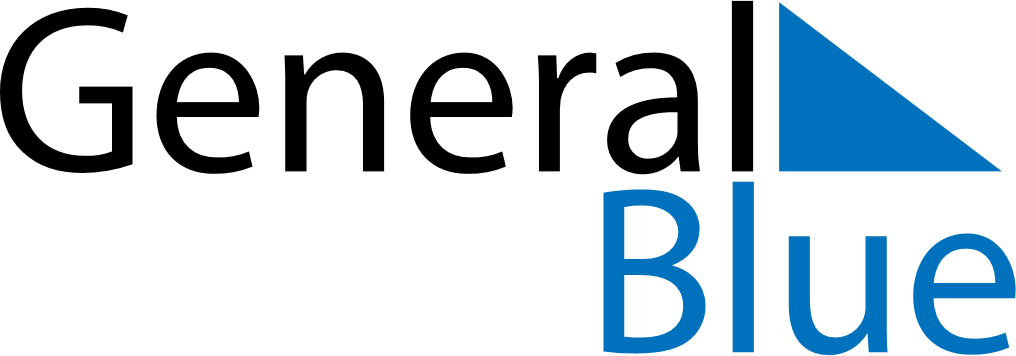 June 2024June 2024June 2024June 2024June 2024June 2024June 2024Hachinohe, Aomori, JapanHachinohe, Aomori, JapanHachinohe, Aomori, JapanHachinohe, Aomori, JapanHachinohe, Aomori, JapanHachinohe, Aomori, JapanHachinohe, Aomori, JapanSundayMondayMondayTuesdayWednesdayThursdayFridaySaturday1Sunrise: 4:05 AMSunset: 6:58 PMDaylight: 14 hours and 52 minutes.23345678Sunrise: 4:05 AMSunset: 6:58 PMDaylight: 14 hours and 53 minutes.Sunrise: 4:04 AMSunset: 6:59 PMDaylight: 14 hours and 54 minutes.Sunrise: 4:04 AMSunset: 6:59 PMDaylight: 14 hours and 54 minutes.Sunrise: 4:04 AMSunset: 7:00 PMDaylight: 14 hours and 55 minutes.Sunrise: 4:04 AMSunset: 7:00 PMDaylight: 14 hours and 56 minutes.Sunrise: 4:03 AMSunset: 7:01 PMDaylight: 14 hours and 57 minutes.Sunrise: 4:03 AMSunset: 7:02 PMDaylight: 14 hours and 58 minutes.Sunrise: 4:03 AMSunset: 7:02 PMDaylight: 14 hours and 59 minutes.910101112131415Sunrise: 4:03 AMSunset: 7:03 PMDaylight: 14 hours and 59 minutes.Sunrise: 4:03 AMSunset: 7:03 PMDaylight: 15 hours and 0 minutes.Sunrise: 4:03 AMSunset: 7:03 PMDaylight: 15 hours and 0 minutes.Sunrise: 4:03 AMSunset: 7:04 PMDaylight: 15 hours and 1 minute.Sunrise: 4:02 AMSunset: 7:04 PMDaylight: 15 hours and 1 minute.Sunrise: 4:02 AMSunset: 7:05 PMDaylight: 15 hours and 2 minutes.Sunrise: 4:02 AMSunset: 7:05 PMDaylight: 15 hours and 2 minutes.Sunrise: 4:02 AMSunset: 7:06 PMDaylight: 15 hours and 3 minutes.1617171819202122Sunrise: 4:02 AMSunset: 7:06 PMDaylight: 15 hours and 3 minutes.Sunrise: 4:03 AMSunset: 7:06 PMDaylight: 15 hours and 3 minutes.Sunrise: 4:03 AMSunset: 7:06 PMDaylight: 15 hours and 3 minutes.Sunrise: 4:03 AMSunset: 7:07 PMDaylight: 15 hours and 3 minutes.Sunrise: 4:03 AMSunset: 7:07 PMDaylight: 15 hours and 4 minutes.Sunrise: 4:03 AMSunset: 7:07 PMDaylight: 15 hours and 4 minutes.Sunrise: 4:03 AMSunset: 7:07 PMDaylight: 15 hours and 4 minutes.Sunrise: 4:03 AMSunset: 7:08 PMDaylight: 15 hours and 4 minutes.2324242526272829Sunrise: 4:04 AMSunset: 7:08 PMDaylight: 15 hours and 4 minutes.Sunrise: 4:04 AMSunset: 7:08 PMDaylight: 15 hours and 3 minutes.Sunrise: 4:04 AMSunset: 7:08 PMDaylight: 15 hours and 3 minutes.Sunrise: 4:04 AMSunset: 7:08 PMDaylight: 15 hours and 3 minutes.Sunrise: 4:05 AMSunset: 7:08 PMDaylight: 15 hours and 3 minutes.Sunrise: 4:05 AMSunset: 7:08 PMDaylight: 15 hours and 3 minutes.Sunrise: 4:05 AMSunset: 7:08 PMDaylight: 15 hours and 2 minutes.Sunrise: 4:06 AMSunset: 7:08 PMDaylight: 15 hours and 2 minutes.30Sunrise: 4:06 AMSunset: 7:08 PMDaylight: 15 hours and 1 minute.